14.01.2023 года Чериковские волейболисты приняли участие в рождественской турнире, прошедшем в Костюковичах. Игра получилась интересной и захватывающей. По её итогам команда Черикова заняла третье место. 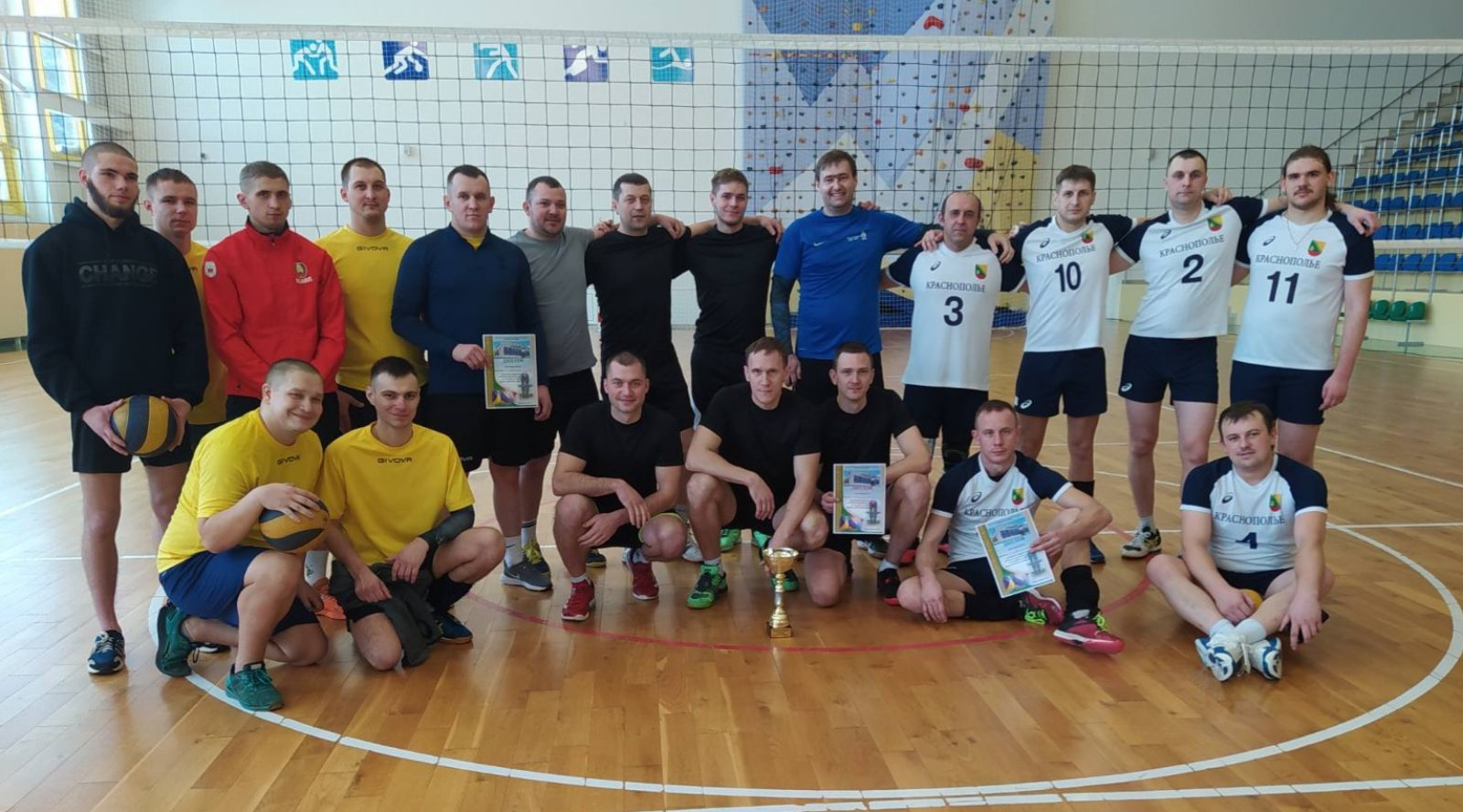 